Employees are welcome to come at any time during regular gym hours.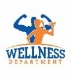 Schedule is subject to change. *Gym closes from 2:00pm – 3:00pm M-TH for lunch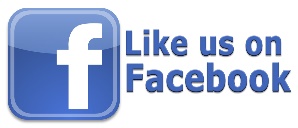 ◄ Oct 2022November  2022November  2022November  2022November  2022November  2022Dec 2022 ►SunMonTueWedThuFriSat1 10:00am -1:30pm Parents10:00am-7:00pm Employees2 10:00am -1:30pm Parents10:00am-7:00pm Employees3 7:00am – 1:30pm Parents7:00am-4:00pm Employees4 7:00am -12:00pm Parents & Employees5 6 7 10:00am -1:30pm Parents10:00am-7:00pm Employees8 10:00am -1:30pm Parents10:00am-7:00pm Employees9 10:00am -1:30pm Parents10:00am-7:00pm Employees10 7:00am – 1:30pm Parents7:00am-4:00pm Employees11 7:00am -12:00pm Parents & Employees12 13 14 10:00am -1:30pm Parents10:00am-7:00pm Employees15 10:00am -1:30pm Parents10:00am-7:00pm Employees16 10:00am -1:30pm Parents10:00am-7:00pm Employees17 7:00am – 1:30pm Parents7:00am-4:00pm Employees18 7:00am -12:00pm Parents & Employees19 20 21 Gym ClosedThanksgiving Holiday22 Gym ClosedThanksgiving Holiday23 Gym ClosedThanksgiving Holiday24 Gym ClosedThanksgiving Holiday25 Gym ClosedThanksgiving Holiday26 27 28 10:00am -1:30pm Parents10:00am-7:00pm Employees29 10:00am -1:30pm Parents10:00am-7:00pm Employees30 10:00am -1:30pm Parents10:00am-7:00pm Employees